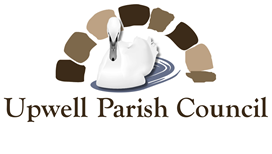 Risk Management PolicyMission statement of the Parish Council:To provide services for, and manage and maintain the assets of, the Parish of Upwell, within the resources provided by the annual precept and other incomes, taking into account the wishes of the residents and obtaining value for money. The Council documents relevant to this assessment are: Financial Regulations, Standing Orders, Code of Conduct, Asset Register.RFO = Responsible Financial Officer (usually the Clerk) Main Actions in relation to risk managementThe Asset Register is updated during the course of the year by the Clerk.Risk assessments (Health and Safety) are written and updated by the Clerk where appropriate, or another designated body. Copies of risk assessments are retained.Sites are inspected at least annually and records are retained.The Council reviews the Insurance Policy prior to renewal.Financial Risk Assessments are carried out by the Clerk / Responsible Financial Officer, as required.Documentation is kept safely and securely.The Council reviews its systems of Internal Control at least annually. The Risks identified for the Council:Date agreed: Sept 21Date to be reviewed:  Sept 22(1 year from date of agreement)Risks Likelihood v Impact = Risk RatingMitigationBy what meansActionOperationalStaff (Clerk)HighAccident at workSicknessTerminates employmentEmployer’s Liability in place.Adequate Working Balance.Adequate Working Balance.Insurance PolicyBudgetedClerk and CouncilMembers of the public attending meetingsLowAccidentIncidentPublic Liability Insurance.Visual Inspection – recorded.Standing Orders in place.Insurance PolicyVillage Hall Chairman / Committee or CouncilClerkVH Chairman / Committee                               SAM2Speed watch volunteersMediumRoadside accidentLifting heavy equipmentRisk Assessment and training for use of SAM2 provided.Public Liability Insurance.Asset Insurance.WestcotecCouncil £10 million Public LiabilityInsurance PolicyAsset Register maintained and Insurers advisedClerk arranged Asset Register updated annually by ClerkContractorsMediumPublic accidentPublic Liability Insurance.Contractors own Public Liability.Insurance PolicyCouncil and Contractor (£10 million)ClerkRisks Likelihood v Impact = Risk RatingMitigationBy what meansActionFinancialCash flow and end of year balanceMediumBudget preparedBudget Monitoring document provided to members.Reserve funds allocated.Internal Controls in place.Clerk / RFOInsurance PolicyPolicies reviewed annuallyCouncil to agree and reviewHandling of cashMediumClerk designated to count and bank cash.Insurance cover for retention of cashCouncil to agree and reviewAudit challengesMediumAudit control policies in place and reviewed.Clerk / RFOCouncil to agree and reviewData ProtectionMediumDPO (Usually Clerk)Finance Committee has delegated power to manage the process.Data Protection Policy adopted.Clerk / RFOClerk / CouncillorsFinance CommitteeCouncilCouncil to agree and review